Publicado en Madrid el 20/01/2023 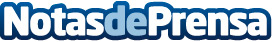 Las claves de India en FITUR: recuperación del turismo, Presidencia del G20 y la atracción de inversionesEl Embajador de la India en España y el Secretario Adicional de Turismo del Ministerio de Turismo del gobierno inauguraron el Pabellón de la Incredible India en FITUR 2023. Más de 30 empresas forman parte del listado de coexpositores del Pabellón de la India, que también recibió en su primera jornada la visita de S.M. el Rey y S.M. la Reina de España                                           Datos de contacto:Inmedia Solutions93 269 24 89Nota de prensa publicada en: https://www.notasdeprensa.es/las-claves-de-india-en-fitur-recuperacion-del Categorias: Internacional Nacional Viaje Turismo http://www.notasdeprensa.es